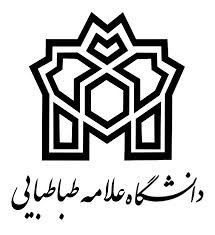 فرم تعهد نامه مخصوص دانشجویان نیمسال آخر دوره کارشناسی ارشدبرای شرکت در فراخوان پذیرش دانشجو در دوره دکتری بدون آزمون  سال تحصیلی 97-96 ( سهمیه استعدادهای درخشان )"""""""""""""""""""""""""""""""""""""""""""""""""""""""""""""""اینجانب آقای / خانم .................................................فرزند .........................دارای شناسنامه شماره............................دانشجوی دوره کارشناسی ارشد رشته...................................گرایش ......................................دانشگاه ..........................................متعهد می‌شوم که حداکثر تا پایان شهریور ماه سال 1396  از پایا ن نامه خود دفاع نمایم . چنانچه به هر دلیل نتوانم به تعهد خویش عمل نمایم و تا تاریخ 31/6/1396 فارغ التحصیل نشوم ، پذیرش اینجانب در دوره دکتری بدون آزمون (سهمیه استعدادهای درخشان ) کان لم یکن تلقی می‌شود و حق هیچ گونه اعتراضی نخواهم داشت .                                                                                                                                     امضا :                                                                                                                                   تاریخ :تکمیل و ارائه این فرم برای دانشجویان نیمسال آخر الزامی است .